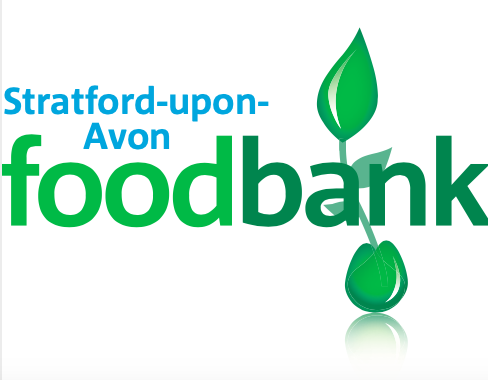 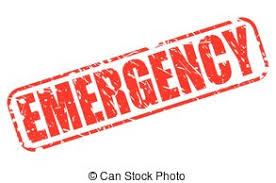 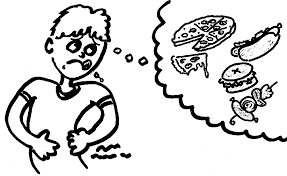 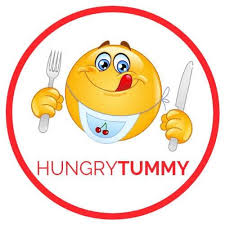 Stratford Food Bank is very HUNGRY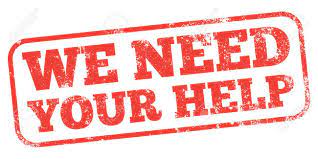 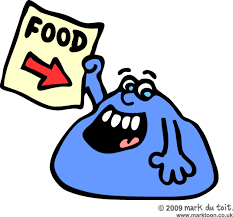      We are feeding       more people and receiving less food.Warehouse open Monday and Wednesday 2-4pm.  Baskets for drop-offs, even when we are not open, inside front door of our Fred Winter Centre. Baskets in all major supermarkets – Tesco, Morrisons, Waitrose, Aldi, Lidl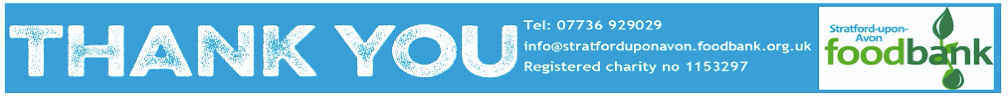 Rice PuddingCustardAngel delightWhole and semi skimmed UHT milkSmall jars coffeeFruit juiceFruit squashPeanut butterjamHoneyTinned hamSpagetti bologneseChicken casseroleTinned fruitcarrotsPasta sauceTinned tomatoesCurry sauceMilk powderWashing up liquidShampooDeodorant razorsOr donate to our Just giving page: https://stratforduponavon.foodbank.org.uk/give-help/donate-money/Or donate to our Just giving page: https://stratforduponavon.foodbank.org.uk/give-help/donate-money/